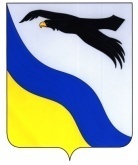 АДМИНИСТРАЦИЯБЕЛЯЕВСКОГО РАЙОНА  ОРЕНБУРГСКОЙ ОБЛАСТИП О С Т А Н О В Л Е Н И Ес. Беляевка24.12.2021                                                                                                      № 762-пО внесении изменений в постановление администрации района от 16.10.2019 №668-п  «Об  утверждении муниципальной программы «Управление земельно-имущественным комплексом Беляевского района на 2020-2022 годы»Руководствуясь ст.43 Федерального закона от 06.10.2003 №131-ФЗ «Об общих принципах организации  местного самоуправления в Российской Федерации»:1.Внести  в постановление  администрации района от 16.10.2019  № 668-п «Об  утверждении муниципальной программы «Управление земельно-имущественным комплексом Беляевского района на 2020-2022 годы» следующие изменения и дополнения: а) Название постановления изложить в новой редакции следующего содержания:	«Об  утверждении муниципальной программы «Управление земельно-имущественным комплексом Беляевского района».	б) В пункте 1 слова «на 2020-2022 годы» исключить.	в) Приложение к постановлению изложить в новой редакции, согласно приложению.2. Контроль  за  исполнением   настоящего   постановления   возложить  на  первого заместителя главы администрации по финансово-экономическому и территориальному развитию Бучневу Л.М.3.Постановление вступает в силу после его обнародования на информационном стенде в фойе здания администрации Беляевского района, в местах обнародования, определенных муниципальными правовыми актами поселений, входящих в состав Беляевского района.Глава района                                                                               А.А. ФедотовРазослано: Бучневой Л.М.,  отделу  экономического  анализа, прогнозирования, развития потребительского рынка, предпринимательства, отделу по муниципальной собственности и земельным вопросам, финансовому отделу,  бухгалтерии администрации, прокурору, в дело.                                                                                                                                 Приложение                                                                                      к постановлению                                                                                      администрации района                                                                                      от 24.12.2021 № 762-п                                                                                                                                                                                                                                                                  «Приложение                                                                                                                                                                                                                                                                                                    постановлению                                                                                      администрации района                                                                                      от 16.10.2019  № 668-пПАСПОРТмуниципальной программы
«Управление земельно-имущественным комплексом Беляевского района  (далее – Программа)Общая характеристика сферы реализации ПрограммыМуниципальная программа «Управление земельно-имущественным комплексом Беляевского района на 2020-2022 годы» (далее - Программа) направлена на развитие государственного кадастра недвижимости на территории района как государственной информационной структуры, которая обеспечивает реализацию земельных отношений, основанных на различных формах собственности на землю. Создаваемая система государственного кадастрового учета объектов недвижимости должна обеспечить реализацию земельно-имущественных отношений в интересах укрепления региональной экономики, обеспечения государственных гарантий прав собственности и иных вещных прав на недвижимое имущество, формирования источника информации об объектах недвижимости, обеспечения сведений по налогооблагаемой базе.При проведении государственного кадастрового учета сохраняется ряд проблем с определением и согласованием границ земельных участков, что является негативным фактором при регистрации прав на землю и создании налоговой базы. Наличие качественной основы для ведения государственного кадастра недвижимости позволяет осуществлять контроль за выполнением кадастровых работ, выполняемых кадастровыми инженерами, и их точностными характеристиками. Важнейшим блоком в сфере земельно-имущественных отношений являются вопросы, связанные с реформированием системы имущественных налогов. Программа направлена на реализацию мероприятий по своевременному пересмотру государственной кадастровой оценки земель и своевременному переходу к налогу на недвижимость.Работы по государственной кадастровой оценке земель на территории Российской Федерации проводятся в целях создания налоговой базы для исчисления земельного и ряда других имущественных налогов, что определено Земельным кодексом Российской Федерации (статьи 65, 66), Федеральным законом от 29 ноября 2004 года № 141-ФЗ (в редакции от 04.11.2014) "О внесении изменений в часть вторую Налогового кодекса Российской Федерации и некоторые другие законодательные акты Российской Федерации, а также о признании утратившими силу отдельных законодательных актов (положений законодательных актов) Российской Федерации", постановлением Правительства Российской Федерации от 25 августа 1999 года № 945 "О государственной кадастровой оценке земель".Также дополнительно предусматриваются мероприятия, направленные на распоряжение земельными ресурсами, в том числе не разграниченными.Существует необходимость оборудования рабочих мест современными техническими средствами.2. Перечень показателей (индикаторов) ПрограммыПрограммой предусмотрено 8 показателей, которые характеризуют ход реализации муниципальной программы, решение задач и достижение цели Программы. Показатели Программы являются основными мероприятиями и имеют количественное значение.Показатель «Количество земельных участков, по которым проводится  разграничение государственной собственности на землю, составляющую муниципальную собственность». Значение данного показателя складывается из количества земельных участков, государственная собственность на которые разграничена в текущем году. Отчет размещается на официальном сайте администрации района https://mo-be.orb.ru.Значение показателя «Количество объектов недвижимости, по которым проводятся кадастровые и инвентаризационные работы» определяется исходя из количества объектов недвижимого имущества, по которым в текущем году запланировано проведение указанных видов работ исходя из потребности администрации района. Показатель «Количество объектов движимого и недвижимого имущества, по которым проводится рыночная оценка» складывается из количества объектов недвижимости, в отношении которых проводится оценка для целей предоставления объектов в пользование.«Количество объектов недвижимого имущества, по которым осуществляется регистрация права муниципальной собственности» складывается из количества объектов недвижимого имущества в отношении которых осуществлена регистрация права муниципальной собственности.Показатель «Количество объектов движимого и недвижимого имущества, подлежащих отчуждению в соответствии с Прогнозным планом приватизации» соответствует Прогнозному плану приватизации, утвержденному решением Совета депутатов и подлежит размещению на сайте, определенном Правительством РФ https://torgi.gov.ru. 	Значение показателя «Количество объектов, включаемых в Перечень муниципального имущества, предоставляемого на долгосрочной основе (в том числе на льготных условиям) субъектам малого и среднего предпринимательства» складывается из количества объектов, включаемых в Перечень и соответствует запланированному показателю. Размещается на официальном сайте администрации района https://mo-be.orb.ru в разделе «Имущественная поддержка субъектов МСП».	Значение показателя «Доля сданных в аренду субъектам малого и среднего предпринимательства и организациям образующим инфраструктуру поддержки субъектов малого и среднего предпринимательства, объектов недвижимого имущества, включенных в перечень муниципального имущества, в общем количестве объектов недвижимого имущества, включенных в указанные перечни» складывается из количества объектов, предоставленных субъектам МСП и соответствует запланированному показателю. Размещается на официальном сайте администрации района https://mo-be.orb.ru в разделе «Имущественная поддержка субъектов МСП».Показатель «Количество объектов недвижимого имущества, по которым проводятся комплексные кадастровые работы». Значение данного показателя определено исходя из количества объектов по которым будут осуществляться комплексные кадастровые работы в 2022 году в соответствии с указом Губернатора Оренбургской области от 23.03.2021 №131-ук «Об организации и проведении комплексных кадастровых работ на территории Оренбургской области».  Отчет о выполнении указанных показателей размещается на официальном сайте администрации района https://mo-be.orb.ru.Сведения о показателях (индикаторах) Программы и их значениях представлены в таблице 1 приложения к настоящей Программе. 3. Перечень основных мероприятий ПрограммыМероприятия, обеспечивающие реализацию Программы, являются системными и направлены на решение поставленных задач, которые подразделяются на мероприятия по совершенствованию нормативно-правовой базы, организационные, а также мероприятия по финансированию расходов за счет заявленных в Программе источников финансирования.Перечень мероприятий Программы и объемы финансирования из районного бюджета представлены в  таблице 2 приложения  к настоящей Программе.Разграничение государственной собственности на землю, составляющую муниципальную собственностьКомплекс организационных мероприятий по разграничению государственной собственности на землю включает в себя:проведение межевых работ по земельным участкам, на которых расположены объекты муниципальной собственности;постановка на государственный кадастровый учет земельных участков;регистрация права муниципальной собственности на земельные участки.Проведение межевых, кадастровых и инвентаризационных работВ целях предоставления земельных участков проводятся следующие мероприятия:проведение межевых работ;постановка на государственный кадастровый учет земельных участков;проведение рыночной оценки стоимости земельных участков и определение размера арендной платы за земельный участок, в том числе передаваемый в аренду или собственность путем проведения торгов (конкурсов, аукционов);организация проведения торгов (конкурсов, аукционов), либо предоставление участков по заявлению граждан без проведения конкурсов;заключение договоров купли-продажи и (или) аренды земельных участков.В целях правового оформления права муниципальной собственности на объекты недвижимого имущества, находящегося в собственности муниципального образования Беляевский район, а также рационального использования объектов недвижимого имущества по их целевому назначению (закрепление объектов недвижимости за структурными подразделениями, предоставление в аренду, продажа на торгах, конкурсах, аукционах).проводятся следующие мероприятия:проведение работ по технической инвентаризации объектов недвижимого имущества;государственная регистрация права муниципальной собственности  на  объекты  недвижимого имущества;проведение рыночной оценки стоимости объектов недвижимого имущества и определение размера арендной платы, в том числе передаваемый в аренду или собственность путем проведения торгов (конкурсов, аукционов).Реализация прогнозного плана приватизации на соответствующие годы.Проведение работ по независимой оценке объектов движимого и недвижимого имуществаВ целях предоставления земельных участков в собственность или на праве аренды, приватизации муниципального имущества осуществляются мероприятия по организации работ по независимой оценке объектов движимого и недвижимого имущества.Отчуждение объектов муниципального имущества в соответствии с прогнозным планом приватизацииВ соответствии с Прогнозным планом приватизации осуществляется приватизация муниципального имущества.Увеличение количества объектов в Перечне муниципального имущества, предоставляемого на долгосрочной основе (в том числе на льготных условиях) субъектам малого и среднего предпринимательстваВ соответствии с Федеральным законом от 20.07.2007 №209-ФЗ «О развитии малого и среднего предпринимательства в Российской Федерации» одной из оказываемых мер государственной поддержки малого и среднего бизнеса является имущественная поддержка, ключевые показатели которой установлены распоряжением Правительства Российской Федерации от 31.01.2017 №147-р «О целевых моделях упрощения процедур ведения бизнеса и повышения инвестиционной привлекательности субъектов Российской Федерации» и Соглашением о взаимодействии Правительства Оренбургской области и АО «Корпорация «МСП».Предоставление в аренду субъектам малого и среднего предпринимательства и организациям образующим инфраструктуру поддержки субъектов МСП, объектов недвижимого имущества, включенных в Перечень муниципального имущества, в общем количестве объектов недвижимого имущества, включенных в указанные перечни Основными принципами управления и распоряжения муниципальным имуществом при оказании имущественной поддержки являются:информационная открытость – размещение на официальном сайте администрации района информации об имуществе, включенном в Перечень, о правовых нормативных актах, регулирующих оказание имущественной поддержки;равный доступ субъектов МСП к получению поддержки – соблюдение требований законодательства Российской Федерации о защите конкуренции и процессе подготовки, принятия и исполнения решений о предоставлении имущества  субъектам МСП;ежегодное дополнение Перечня новыми объектами, пригодными для предоставления субъектам МСП;вовлечение в арендные отношения максимально возможного количества включенного в Перечень имущества путем предложения его субъектам МСП на торгах на право заключения договора аренды».Проведение комплексных кадастровых работ в границах муниципального образованияПроведение комплексных кадастровых работ в границах муниципального образования осуществляется в целях исполнения Указа Губернатора Оренбургской области от 23.03.2021 г. №131-ук «Об организации проведения комплексных кадастровых работ на территории Оренбургской области».4. Ресурсное обеспечение Программы.Финансирование мероприятий Программы осуществляется за счет средств, ежегодно предусматриваемых в районном бюджете, средств областного и федерального бюджетов. Ресурсное обеспечение реализации Программы представлено в приложении № 3 к настоящей Программе. Ресурсное обеспечение реализации муниципальной программы за счет средств областного бюджета, средств муниципальных внебюджетных фондов и прогнозная оценка привлекаемых на реализацию муниципальной программы средств федерального бюджета представлено в приложении № 4 к настоящей Программе.Объемы финансирования Программы подлежат ежегодному уточнению с учетом состава мероприятий Программы, достижения целевых показателей, сроков реализации и других факторов.Расходы на реализацию Программы складываются из расходов на реализацию основных мероприятий и расходов на обеспечение реализации Программы.Общий объем финансирования на весь срок реализации Программы –    3884,9 тыс. рублей, из них:районный бюджет: 2450,0 тыс. руб., областной бюджет (в том числе на условиях софинансирования):  1434,9 тыс. руб.Финансирование мероприятий Программы осуществляется за счет средств, ежегодно предусматриваемых в районном бюджете.Общий объем ассигнований на весь срок реализации Программы – 3884,9 тыс. рублейОбъем ресурсного обеспечения реализации Программы по годам составит:2020 год – 312,85 тыс. руб.2021 год – 59,95 тыс. руб.2022 год – 2127,3 тыс. руб.2023 год – 692,4 тыс. руб.2024 – 692,4 тыс. руб.5. План реализации муниципальной программы.План реализации муниципальной программы составлен в разрезе основных мероприятий и показателей (индикаторов). План содержит контрольные события и лиц, ответственных за их наступление.План реализации муниципальной программы представлен в таблице 5 приложения к настоящей Программе. 6. Обоснование необходимости применения и описания применяемых налоговых, таможенных, тарифных, кредитных и иных инструментов (налоговых и неналоговых расходов) для достижения цели и (или) ожидаемых результатов муниципальной программы, а также ресурсное обеспечение реализации муниципальной программы за счет налоговых и неналоговых расходов.	В рамках реализации Программы налоговые, таможенные, тарифные, кредитные и иные инструменты (налоговых и неналоговых расходов) не предусмотрены.Приложение к муниципальной программе                                                                                                                                                          «Управление земельно-имущественным                                                                                                                                                                                                   комплексом Беляевского района» Таблица 1Сведенияо показателях (индикаторах) муниципальной программы и их значенияхТаблица 2Переченьосновных мероприятий муниципальной программыТаблица 3Ресурсное обеспечение реализации муниципальной программы (тыс. рублей)Таблица 4Ресурсное обеспечение
реализации муниципальной программы за счет средств областного бюджета, средств муниципальных внебюджетных фондов и прогнозная оценка привлекаемых на реализацию муниципальной программы средств федерального бюджета(тыс. рублей)Таблица 7Планреализации муниципальной программы на 2022 год                                                                                                                                                                                                                  »Ответственный исполнительПрограммыадминистрация муниципального образования Беляевский районСоисполнители ПрограммыотсутствуютУчастники Программы отсутствуют Подпрограммы Программы Приоритетные проекты, реализуемые в рамках ПрограммыЦель Программыотсутствуют отсутствуютсоздание условий для эффективного управления муниципальным имуществом Беляевского района, формирования источника информации об объектах недвижимости и земельных участках, используемого для целей налогообложения, необходимого для выполнения функций органа местного самоуправленияЗадачи Программыобеспечение эффективного использования земли и объектов недвижимости, составляющих муниципальную собственность;развитие государственного кадастра недвижимости на территории Беляевского района;актуализация государственной кадастровой оценки земель различных категорий;распоряжение земельно-имущественным комплексом;обеспечение пополнения доходной части бюджета Беляевского района;Показатели (индикаторы)Программыколичество земельных участков, по которым проводится  разграничение государственной собственности на землю, составляющую муниципальную собственность;количество объектов недвижимости, по которым проводятся кадастровые и инвентаризационные работы;количество объектов движимого и недвижимого имущества, по которым проводится  рыночная оценка;количество объектов недвижимого имущества, по которым осуществляется регистрация права муниципальной собственности;количество объектов движимого и недвижимого имущества, подлежащих отчуждению в соответствии с прогнозным планом приватизации;количество объектов, включаемых в Перечень муниципального имущества, предоставляемого на долгосрочной основе (в том числе на льготных условиям) субъектам малого и среднего предпринимательства;доля сданных в аренду субъектам малого и среднего предпринимательства и организациям образующим инфраструктуру поддержки субъектов малого и среднего предпринимательства, объектов недвижимого имущества, включенных в перечень муниципального имущества, в общем количестве объектов недвижимого имущества, включенных в указанные перечни;количество объектов недвижимого имущества, по которым проводятся комплексные кадастровые работыСрок и этапы реализации Программы2020 - 2024 годыОбъемы бюджетных ассигнований ПрограммыОбщий объем ассигнований на весь срок реализации Программы – 3884,9 тыс. рублейОбъем ресурсного обеспечения реализации Программы по годам составит:2020 год – 312,85 тыс. руб.2021 год – 59,95 тыс. руб.2022 год – 2127,3 тыс. руб.2023 год – 692,4 тыс. руб.2024 – 692,4 тыс. руб.Ожидаемые результаты реализации Программыразвитие государственного кадастра недвижимости на территории Беляевского района;обеспечение мероприятий по внесению сведений в ГКН о земельных участках и объектах недвижимости (здания, строения, сооружения);распоряжение не разграниченными земельными участками и объектами муниципальной собственности, что позволит обеспечить ежегодный сбор налоговых платежей в большем объеме № п/пНаименование показателя (индикатора)Характеристика показателя (индикатора) *)Единица измеренияЗначение показателя (индикатора)Значение показателя (индикатора)Значение показателя (индикатора)Значение показателя (индикатора)Значение показателя (индикатора)Значение показателя (индикатора)Значение показателя (индикатора)№ п/пНаименование показателя (индикатора)Характеристика показателя (индикатора) *)Единица измерения20182019202020212022202320241234567891011Муниципальная программа «Управление земельно-имущественным комплексом Беляевского района» Муниципальная программа «Управление земельно-имущественным комплексом Беляевского района» Муниципальная программа «Управление земельно-имущественным комплексом Беляевского района» Муниципальная программа «Управление земельно-имущественным комплексом Беляевского района» Муниципальная программа «Управление земельно-имущественным комплексом Беляевского района» Муниципальная программа «Управление земельно-имущественным комплексом Беляевского района» Муниципальная программа «Управление земельно-имущественным комплексом Беляевского района» Муниципальная программа «Управление земельно-имущественным комплексом Беляевского района» Муниципальная программа «Управление земельно-имущественным комплексом Беляевского района» Муниципальная программа «Управление земельно-имущественным комплексом Беляевского района» Муниципальная программа «Управление земельно-имущественным комплексом Беляевского района» 1Количество земельных участков, по которым проводится  разграничение государственной собственности на землю, составляющую муниципальную собственностьОсновное мероприятиешт.151125552Количество объектов недвижимости, по которым проводятся кадастровые и инвентаризационные работыОсновное мероприятиешт.931207101001003Количество объектов движимого и недвижимого имущества, по которым проводится рыночная оценкаОсновное мероприятиешт.253312910224Количество объектов недвижимого имущества, по которым осуществляется регистрация права муниципальной собственностиОсновное мероприятиешт.6201855555Количество объектов движимого и недвижимого имущества, подлежащих отчуждению в соответствии с Прогнозным планом приватизацииОсновное мероприятиешт.22011116Количество объектов, включаемых в Перечень муниципального имущества, предоставляемого на долгосрочной основе (в том числе на льготных условиям) субъектам малого и среднего предпринимательстваОсновное мероприятиешт.11111117Доля сданных в аренду субъектам малого и среднего предпринимательства и организациям образующим инфраструктуру поддержки субъектов малого и среднего предпринимательства, объектов недвижимого имущества, включенных в перечень муниципального имущества, в общем количестве объектов недвижимого имущества, включенных в указанные перечниОсновное мероприятиепроценты 02030404040408Количество объектов недвижимого имущества, по которым проводятся комплексные кадастровые работыОсновное мероприятиешт.000074600№ п/пНомер и наименование  муниципальной программы, основного мероприятияОтветственный исполнительСрокСрокОжидаемый конечный результат (краткое описание)Последствия нереализации муниципальной  программы, основного мероприятияСвязь с показателями (индикаторами) муниципальной программы (подпрограмм) *№ п/пНомер и наименование  муниципальной программы, основного мероприятияОтветственный исполнительначала реализацииокончания реализацииОжидаемый конечный результат (краткое описание)Последствия нереализации муниципальной  программы, основного мероприятияСвязь с показателями (индикаторами) муниципальной программы (подпрограмм) *12345678Муниципальная программа «Управление земельно-имущественным комплексом Беляевского района» Муниципальная программа «Управление земельно-имущественным комплексом Беляевского района» Муниципальная программа «Управление земельно-имущественным комплексом Беляевского района» Муниципальная программа «Управление земельно-имущественным комплексом Беляевского района» Муниципальная программа «Управление земельно-имущественным комплексом Беляевского района» Муниципальная программа «Управление земельно-имущественным комплексом Беляевского района» Муниципальная программа «Управление земельно-имущественным комплексом Беляевского района» Муниципальная программа «Управление земельно-имущественным комплексом Беляевского района» 1Основное мероприятие 1Разграничение государственной собственности на землю, составляющую муниципальную собственностьАдминистрация муниципального образования Беляевский район20202024Эффективное использование земельных участковВероятность невыполнения программыМероприятие влияет на достижение показателя №12Основное мероприятие 2Проведение межевых, кадастровых и инвентаризационных работ.Администрация муниципального образования Беляевский район20202024Пополнение бюджета за счет продажи земельных участков и объектов недвижимости, поступления налоговых платежей, увеличение поступления в бюджет арендных платежей.Недополучение бюджетом налоговых платежейНевозможность использования и распоряжения муниципальной собственностьюМероприятие влияет на достижение показателя №23Основное мероприятие 3Проведение работ по независимой оценке объектов движимого и недвижимого имуществаАдминистрация муниципального образования Беляевский район20202024Рациональное использование объектов недвижимого имуществаНедополучение бюджетом арендных и налоговых платежейМероприятие влияет на достижение показателя №34Основное мероприятие 4Регистрация  права  собственности  на объекты недвижимого имуществаАдминистрация муниципального образования Беляевский район20202024Рациональное использование объектов недвижимого имущества по их целевому назначению (закрепление за структурными подразделениями, предоставление в аренду, продажа на торгах, конкурсах, аукционах)Невозможность использования и распоряжения муниципальной собственностью, недополучение бюджетом арендных, налоговых платежей, поступлений от продажи имуществаМероприятие влияет на достижение показателя  №45Основное мероприятие 5Отчуждение объектов муниципального имущества  в соответствии с прогнозным планом приватизацииАдминистрация муниципального образования Беляевский район20202024Пополнение бюджетаНедополучение средств бюджетомМероприятие влияет на достижение показателя №56Основное мероприятие 6Увеличение количества объектов в Перечне муниципального имущества, предоставляемого на долгосрочной основе (в том числе на льготных условиям) субъектам малого и среднего предпринимательстваАдминистрация муниципального образования Беляевский район20202024Включение в перечень имущества для предоставления субъектам МСП.Выполнение мероприятий «дорожной карты»Вероятность неисполнения мероприятия программыМероприятие влияет на достижение показателя №77Основное мероприятие 7Предоставление  в аренду субъектам малого и среднего предпринимательства и организациям образующим инфраструктуру поддержки субъектов малого и среднего предпринимательства, объектов недвижимого имущества, включенных в перечень муниципального имущества, в общем количестве объектов недвижимого имущества, включенных в указанный переченьАдминистрация муниципального образования Беляевский район20202024Заключение договоров аренды муниципального имущества, включенного в Перечни.Выполнение мероприятий «дорожной карты»Неиспользование имущества, включенного в ПеречниМероприятие влияет на достижение показателей №88Основное мероприятие 8Проведение комплексных кадастровых работ в границах муниципального образованияАдминистрация муниципального образования Беляевский район20222024внесение в ЕГРН точных сведений о местоположении границ земельных участков, местоположении границ зданий, сооружений, объектов незавершенного строительства, наличие которых позволит осуществлять муниципальному образованию качественное управление и распоряжение объектами недвижимости, приведет к устранению реестровых ошибок,  снижению количества земельных споров, а также к увеличению поступлений в бюджетневнесение в ЕГРН точных сведений о местоположении границ земельных участков, местоположении границ зданий, сооружений, объектов незавершенного строительства на земельных участках повлечет сохранение реестровых ошибок, непоступление в бюджет доходов от земельного налога, налога на имущество физических лиц и налога на имущество организацийколичество объектов недвижимого имущества, по которым проводятся комплексные кадастровые работы (единиц)N п/пСтатусНаименование  
муниципальной  программы, подпрограммы,  
ведомственной целевой  программы,   основного мероприятияГлавный распорядитель бюджетных средств (ответственный 
 исполнитель,  
соисполнитель, участник)Код бюджетной 
классификацииКод бюджетной 
классификацииКод бюджетной 
классификацииОбъемы бюджетных ассигнованийОбъемы бюджетных ассигнованийОбъемы бюджетных ассигнованийОбъемы бюджетных ассигнованийОбъемы бюджетных ассигнованийN п/пСтатусНаименование  
муниципальной  программы, подпрограммы,  
ведомственной целевой  программы,   основного мероприятияГлавный распорядитель бюджетных средств (ответственный 
 исполнитель,  
соисполнитель, участник)ГРБСРз 
ПрЦСР202020212022202320241234567891011121.Муниципальная
программа      Муниципальная программа «Управление земельно-имущественным комплексом Беляевского района» всего, в том числе         426041214 0 00 00000 312,8559,952127,3692,4692,41.Муниципальная
программа      Муниципальная программа «Управление земельно-имущественным комплексом Беляевского района» МПР Оренбургской области001434,9001.Муниципальная
программа      Муниципальная программа «Управление земельно-имущественным комплексом Беляевского района» Администрация Беляевского района426041214 0 00 00000 312,8559,95692,4692,4692,42.Основное мероприятие 1Разграничение государственной собственности на землю, составляющую муниципальную собственностьАдминистрация Беляевского района426041214 0 01 000001,10,21,01,01,0Разграничение государственной собственности на землю, составляющую муниципальную собственностьАдминистрация Беляевского района426041214 0 01 909001,10,21,01,01,03.Основное мероприятие 2Проведение межевых, кадастровых и инвентаризационных работАдминистрация Беляевского района426041214 0 02 00000251,7529,7510,0681,4681,4Проведение межевых, кадастровых и инвентаризационных работАдминистрация Беляевского района426041214 0 02 90910251,7529,7510,0681,4681,41234567891011124.Основное мероприятие 3Проведение работ по независимой оценке объектов движимого и недвижимого имуществаАдминистрация Беляевского района426041214 0 03 0000060,030,010,010,010,0Проведение работ по независимой оценке объектов движимого и недвижимого имуществаАдминистрация Беляевского района426041214 0 03 9092060,030,010,010,010,09Основное мероприятие 8Проведение комплексных кадастровых работ в границах муниципального образованиявсего, в том числе         42604121400800000002 160,3009Основное мероприятие 8Проведение комплексных кадастровых работ в границах муниципального образованияМПР Оренбургской области42604121400800000001488,9009Основное мероприятие 8Проведение комплексных кадастровых работ в границах муниципального образованияАдминистрация Беляевского района4260412140080000000671,40010.Проведение комплексных кадастровых работ в границах муниципального образованиявсего, в том числе         426041214008L5110002 160,30010.Проведение комплексных кадастровых работ в границах муниципального образованияМПР Оренбургской области426041214008L5110001488,90010.Проведение комплексных кадастровых работ в границах муниципального образованияАдминистрация Беляевского района426041214008L511000671,400№п/пСтатусНаименование муниципальной программы, подпрограммы, ведомственной целевой программы, основного мероприятия, приоритетного проектаИсточник финансированияОценка расходовОценка расходовОценка расходовОценка расходовОценка расходов№п/пСтатусНаименование муниципальной программы, подпрограммы, ведомственной целевой программы, основного мероприятия, приоритетного проектаИсточник финансирования202020212022202320241234567891.Муниципальная программаМуниципальная программа «Управление земельно-имущественным комплексом Беляевского района» всего, в том числе:312,8559,952127,3692,4692,41.Муниципальная программаМуниципальная программа «Управление земельно-имущественным комплексом Беляевского района» федеральный бюджетХХХХХ1.Муниципальная программаМуниципальная программа «Управление земельно-имущественным комплексом Беляевского района» областной бюджетХХ1434,9ХХ1.Муниципальная программаМуниципальная программа «Управление земельно-имущественным комплексом Беляевского района» районный бюджет312,8559,95692,4692,4692,4Основное мероприятие 1Разграничение государственной собственности на землю, составляющую муниципальную собственностьвсего, в том числе:1,10,01,01,01,0Основное мероприятие 1Разграничение государственной собственности на землю, составляющую муниципальную собственностьфедеральный бюджетХХХХХОсновное мероприятие 1Разграничение государственной собственности на землю, составляющую муниципальную собственностьобластной бюджетХХХХХОсновное мероприятие 1Разграничение государственной собственности на землю, составляющую муниципальную собственностьрайонный бюджет1,10,21,01,01,0Основное мероприятие 2Проведение межевых, кадастровых и инвентаризационных работвсего, в том числе:251,7529,7510,0681,4681,4Основное мероприятие 2Проведение межевых, кадастровых и инвентаризационных работфедеральный бюджетХХХХХОсновное мероприятие 2Проведение межевых, кадастровых и инвентаризационных работобластной бюджетХХХХХОсновное мероприятие 2Проведение межевых, кадастровых и инвентаризационных работрайонный бюджет 251,7529,75ХХХОсновное мероприятие 3Проведение работ по независимой оценке объектов движимого и недвижимого имуществавсего, в том числе:60,030,010,010,010,0Основное мероприятие 3Проведение работ по независимой оценке объектов движимого и недвижимого имуществафедеральный бюджетХХХХХОсновное мероприятие 3Проведение работ по независимой оценке объектов движимого и недвижимого имуществаобластной бюджетХХХХХОсновное мероприятие 3Проведение работ по независимой оценке объектов движимого и недвижимого имуществарайонный бюджет60,030,010,010,010,0Основное мероприятие 8Проведение комплексных кадастровых работ в границах муниципального образованиявсего, в том числе:ХХ2 160,3ХХОсновное мероприятие 8Проведение комплексных кадастровых работ в границах муниципального образованияфедеральный бюджетХХХХХОсновное мероприятие 8Проведение комплексных кадастровых работ в границах муниципального образованияобластной бюджетХХ1488,9ХХОсновное мероприятие 8Проведение комплексных кадастровых работ в границах муниципального образованиярайонный бюджетХХ671,4ХХ№ п/пНаименование элементаФамилия имя отчество, наименование должности лица, ответственного за реализацию основного мероприятия (достижение значения показателя (индикатора), наступление контрольного события) муниципальной программыЕдиница измеренияПлановое значение показателя (индикатора)Дата наступления контрольного событияСвязь со значением оценки рисков12345671.Муниципальная программаМуниципальная программа «Управление земельно-имущественным комплексом Беляевского района» ххххх2Основное мероприятие 1Разграничение государственной собственности на землю, составляющую муниципальную собственностьхххххПоказатель (индикатор)  Количество земельных участков, по которым проводится  разграничение государственной собственности на землю, составляющую муниципальную собственностьЕгорова Светлана НиколаевнаГлавный специалист по земельным вопросамшт.5хНевыполнение муниципальной программы по показателямКонтрольное событие Направление отчета в МПР Оренбургской областиЕгорова Светлана НиколаевнаГлавный специалист по земельным вопросамшт.х01.04.202201.07.202201.10.202231.12.2022Несвоевременное представление отчета3Основное мероприятие 2Проведение межевых, кадастровых и инвентаризационных  работ хххххПоказатель (индикатор)  Количество объектов недвижимости, по которым проводятся кадастровые и инвентаризационные работы Егорова Светлана НиколаевнаГлавный специалист по земельным вопросамПодкидышева Ирина ВладимировнаГлавный специалист по управлению имуществомшт.10хОтсутствие возможности распорядиться новыми земельными участкамиКонтрольное событие Заключение договоров купли-продажи, аренды посредством проведения аукционовхшт.хДо 31.12.2022Не поступление в бюджет арендных платежей и выкупной цены объектов недвижимости. 4Основное мероприятие  3Проведение работ по независимой оценке объектов движимого и недвижимого имуществахххххПоказатель (индикатор) Количество объектов движимого и недвижимого имущества, по которым проводится рыночная оценкаЕгорова Светлана Николаевна Главный специалист по земельным вопросамПодкидышева Ирина ВладимировнаГлавный специалист по управлению имуществомшт.10хОтсутствие возможности распоряжения объектами движимого и недвижимого муниципального имуществаКонтрольное событие Размещение информационного сообщения о проведении торгов по продаже земельных участков, объектов муниципальной собственности и права заключения договоров аренды на сайте www.torgi.gov.ruхшт.хДо 31.12.2022Невозможность разместить информацию на сайте в связи с отсутствием рыночной оценки5Основное мероприятие  4Регистрация  права  муниципальной собственности на объекты недвижимого имуществахххххПоказатель (индикатор) Количество объектов недвижимого имущества, по которым осуществляется регистрация права муниципальной собственностиПодкидышева Ирина ВладимировнаГлавный специалист по управлению имуществомшт.5хНеисполнение полномочий собственника в отношении муниципального имуществаКонтрольное событие Внесение объектов в реестр муниципальной собственностиПодкидышева Ирина ВладимировнаГлавный специалист по управлению имуществомххДо 31.12.2022Не внесение в реестр муниципальной новых собственности объектов недвижимости6Основное мероприятие 5Отчуждение объектов муниципального имущества  в соответствии с прогнозным планом приватизациихххххПоказатель (индикатор) Количество объектов движимого и недвижимого имущества, подлежащих  отчуждению в соответствии с Прогнозным планом приватизацииПодкидышева Ирина ВладимировнаГлавный специалист по управлению имуществомшт.1хНеисполнение Прогнозного плана приватизации муниципального имуществаКонтрольное событие Заключение договора купли-продажи муниципального имущества по итогам аукционаПодкидышева Ирина Владимировна Главный специалист по управлению имуществомххДо 31.12.2020Не заключение договора купли-продажи в связи с отсутствием поданных заявок на участие в аукционе7Основное мероприятие 6Предоставление  в аренду субъектам малого и среднего предпринимательства и организациям образующим инфраструктуру поддержки субъектов малого и среднего предпринимательства, объектов недвижимого имущества, включенных в перечень муниципального имущества, в общем количестве объектов недвижимого имущества, включенных в указанный переченьПодкидышева Ирина ВладимировнаГлавный специалист по управлению имуществомххххПоказатель (индикатор) Доля сданных в аренду субъектам малого и среднего предпринимательства и организациям образующим инфраструктуру поддержки субъектов малого и среднего предпринимательства, объектов недвижимого имущества, включенных в перечень муниципального имущества, в общем количестве объектов недвижимого имущества, включенных в указанный переченьх%30хНеоказание имущественной поддержки субъектам МСПКонтрольное событие Заключение договоров аренды муниципального имущества с субъектами МСПхххДо 31.12.2020Неоказание имущественной поддержки субъектам МСП8Основное мероприятие 7Увеличение количества объектов в Перечне муниципального имущества, предоставляемого на долгосрочной основе (в том числе на льготных условиям) субъектам малого и среднего предпринимательстваПодкидышева Ирина ВладимировнаГлавный специалист по управлению имуществомххххПоказатель (индикатор) Количество объектов, включаемых в Перечень муниципального имущества, предоставляемого на долгосрочной основе (в том числе на льготных условиям) субъектам малого и среднего предпринимательствашт.1хНеисполнение мероприятий «дорожной карты»Контрольное событие Увеличение количества объектов, включенных в Перечень муниципального имущества, предоставляемого на долгосрочной основе (в том числе на льготных условиям) субъектам малого и среднего предпринимательствахххДо 01.10.2022Неисполнение мероприятий «дорожной карты»Основное мероприятие 8Проведение комплексных кадастровых работ в границах муниципального образованияхххххПоказатель (индикатор)Количество объектов недвижимого имущества, по которым проводятся комплексные кадастровые работыТарасенко Виктор ВладимировичНачальник отдела по муниципальной собственности и земельным вопросамшт.7461 – 2 квартал 2022невнесение в ЕГРН точных сведений о местоположении границ земельных участков, местоположении границ зданий, сооружений, объектов незавершенного строительства на земельных участках повлечет сохранение реестровых ошибокКонтрольное событие Внесение в ЕГРН точных сведений о местоположении границ земельных участков, местоположении границ зданий, сооружений, объектов незавершенного строительства, наличие которых позволит осуществлять муниципальному образованию качественное управление и распоряжение объектами недвижимостихххДо 31.12.2022непоступление в бюджет доходов от земельного налога, налога на имущество физических лиц и